Приложение 1«Лист достижений моего урока химии»Лист достижений моего урока химииФ.И.: _____________________________________Хочу получить за урок отметку: _____Отметка за урок: _______Критерии: Набрал 22 – 17 баллов – «5»Набрал 16 – 13 баллов – «4»Набрал 12 – 8 баллов – «3».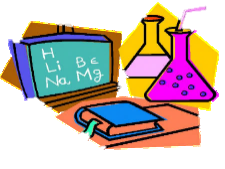 Этап урокаКто определяет отметкуКритерииКоличество балловНайди лишнееСамостоятельно Каждый правильно определённый элемент – 1 балл.Максимально – 6 баллов.Придумай вопросСамостоятельноЗадавал придуманный вопрос – 1 балл.Отвечал на вопрос одноклассника – 1 балл.Максимально – 2 баллов.Работа в группеОценивает группаУчаствовал в работе группы, искал информацию на таблицах, стендах и пр. – 1 баллУчаствовал в работе группы, делал записи в маршрутном листе – 2 баллаРассказывал о работе группы – 3 баллаМаксимально – 6 баллов.Работа у доскиСовместно с учителемНаписал уравнение реакции, составил электронный баланс, определил окислитель и восстановитель без ошибок – 3 балла.Допустил 1 ошибку – 2 балла.Допустил 2 и более ошибок – 1 балл.Максимально – 3 балла.Тест «Согласен-не согласен»Взаимопроверка8 правильных ответов – 5 баллов.7 или 6 правильных ответов – 4 балла.5 или 4 правильных ответов – 3 балла.Общее количество баллов:СамостоятельноПодсчитай количество набранных за урок баллов.